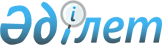 Шектеу іс-шараларын белгілеу туралы
					
			Күшін жойған
			
			
		
					Ақтөбе облысы Мұғалжар ауданы Батпақкөл ауылдық округі әкімінің 2020 жылғы 16 сәуірдегі № 9 шешімі. Ақтөбе облысы Әділет департаментінде 2020 жылғы 17 сәуірде № 7059 болып тіркелді. Күші жойылды - Ақтөбе облысы Мұғалжар ауданы Батпақкөл ауылдық округі әкімінің 2020 жылғы 21 қазандағы № 18 шешімімен
      Ескерту. Күші жойылды - Ақтөбе облысы Мұғалжар ауданы Батпақкөл ауылдық округі әкімінің 21.10.2020 № 18 шешімімен (алғашқы ресми жарияланған күнінен бастап қолданысқа енгізіледі).
      Қазақстан Республикасының 2001 жылғы 23 қаңтардағы "Қазақстан Республикасындағы жергілікті мемлекеттік басқару және өзін - өзі басқару туралы" Заңының 35-бабына, Қазақстан Республикасының 2002 жылғы 10 шілдедегі "Ветеринария туралы" Заңының 10-1 бабына сәйкес және Қазақстан Республикасы Ауыл шаруашылығы министрлігінің Ветеринариялық бақылау және қадағалау комитетінің Мұғалжар аудандық аумақтық инспекциясы басшысының 2020 жылғы 13 сәуірдегі № 02-13-4/66 ұсынысы негізінде, Мұғалжар ауданы Батпақкөл ауылдық округі әкімі ШЕШІМ ҚАБЫЛДАДЫ:
      1. Мүйізді ірі қара малдары арасында бруцеллез ауруының анықталуына байланысты, Мұғалжар ауданы Батпақкөл ауылдық округі Жаркемер ауылы аумағында шектеу іс-шаралары белгіленсін.
      2. "Мұғалжар ауданы Батпақкөл ауылдық округі әкімінің аппараты" мемлекеттік мекемесі заңнамада белгіленген тәртіппен:
      1) осы шешімді Ақтөбе облысы Әділет департаментінде мемлекеттік тіркеуді;
      2) осы шешімді оны ресми жариялағаннан кейін Мұғалжар ауданы әкімдігінің интернет – ресурсында орналастыруды қамтамасыз етсін.
      3. Осы шешімнің орындалуын бақылауды өзіме қалдырамын.
      4. Осы шешім оның алғашқы ресми жарияланған күнінен бастап қолданысқа енгізіледі.
					© 2012. Қазақстан Республикасы Әділет министрлігінің «Қазақстан Республикасының Заңнама және құқықтық ақпарат институты» ШЖҚ РМК
				
      Мұғалжар ауданы 
Батпақкөл ауылдық округі әкімі 

М. Бокашев
